Sito Web  www.comune.pabillonis.su.it               Mail: amministrativo@comune.pabillonis.su.it	PEC: protocollo@pec.comune.pabillonis.su.itREFERENDUM POPOLARI ABROGATIVI DEL 12 GIUGNO 2022VOTO ELETTORI TEMPORANEAMENTE ALL´ESTERO PER MOTIVI DI LAVORO, STUDIO O CURE MEDICHE E DEI FAMILIARI CONVIVENTIL’art. 4 bis della legge 27 dicembre 2001, n. 459, come inserito dalla legge 6 maggio 2015, n. 52 e modificato da ultimo dall’art. 6, comma 2, lett. a) della legge 3 novembre 2017, n. 165, ha introdotto modifiche alla disciplina del voto nella circoscrizione Estero per le elezioni politiche e per i referendum di cui articoli 75 e 138 della Costituzione, prevedendo il voto per corrispondenza degli elettori temporaneamente all’estero. Pertanto, in occasione dei Referendum indetti per il 12 giugno 2022, gli elettori italiani che per motivi di lavoro, studio o cure mediche si trovano temporaneamente all’estero per un periodo di almeno tre mesi, nonché i familiari con loro conviventi e il personale appartenente alle Forze armate e di polizia impegnato in missioni internazionali, dovranno far pervenire al Comune d’iscrizione nelle liste elettorali l’apposita opzione entro il trentaduesimo giorno antecedente la data della votazione ossia ENTRO L’ 11 MAGGIO 2022. L’opzione dovrà pervenire al Comune attraverso una delle seguenti modalità:per posta, all’indirizzo Via San Giovanni, n. 7 – 09030 PABILLONIS (SU);per posta elettronica ordinaria (PEO) al seguente indirizzo: protocollo@comune.pabillonis.su.it;per posta elettronica certificata (PEC) al seguente indirizzo: protocollo@pec.comune.pabillonis.su.it;recapitata a mano anche da persona diversa dall’interessato.La dichiarazione di opzione, redatta su carta libera (utilizzando il modello allegato), e corredata di copia di un documento di identità valido dell’elettore, deve in ogni caso contenere l’indirizzo postale estero cui va inviato il plico elettorale ed una dichiarazione attestante il possesso dei suddetti requisiti di cui al comma 1 dell’art. 4 bis della legge 27/12/2001, n. 459, come inserito dalla legge 6 maggio 2015, n. 52, resa ai sensi degli artt. 46 e 47 del T.U. di cui al D.P.R. 28/12/200, n. 445.In allegato il modulo che gli elettori interessati potranno utilizzare.L’Ufficiale elettorale          Il Sindaco     Riccardo Sanna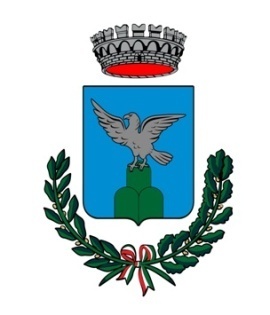 COMUNE DI PABILLONIS(Provincia del Sud Sardegna)Via San Giovanni, 7 – 09030 Pabillonis (SU)Codice fiscale/partita IVA 00497620922AREA AMMINISTRATIVA AA.GG.VIGILANZAUFFICIO ELETTORALETelefono 070 93529209/219